بسمه تعالی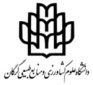 صورتجلسه دفاع از طرح پیشنهادی رساله دکتري (دو نسخهای)نام و نام خانوادگی دانشجو:  شماره دانشجویی:                             نام و نام خانوادگی دانشجو:  شماره دانشجویی:                             نام و نام خانوادگی دانشجو:  شماره دانشجویی:                             نام و نام خانوادگی دانشجو:  شماره دانشجویی:                             روزانه/ بورسیه/ نوبت دومروزانه/ بورسیه/ نوبت دومروزانه/ بورسیه/ نوبت دومرشته و گرایش تحصیلی:رشته و گرایش تحصیلی:رشته و گرایش تحصیلی:رشته و گرایش تحصیلی:گروه آموزشی:گروه آموزشی:گروه آموزشی:گروه آموزشی:گروه آموزشی:گروه آموزشی:دانشکده:تاریخ و امضای دانشجو:تاریخ و امضای دانشجو:عنوان رساله:  فارسی:English:فارسی:English:فارسی:English:فارسی:English:فارسی:English:فارسی:English:فارسی:English:فارسی:English:فارسی:English:فارسی:English:فارسی:English:فارسی:English:فارسی:English:فارسی:English:فارسی:English:فارسی:English:فارسی:English:فارسی:English:فارسی:English: تایید استاد راهنما: (نام و نام خانوادگی، امضاء و تاریخ) تایید استاد راهنما: (نام و نام خانوادگی، امضاء و تاریخ) تایید استاد راهنما: (نام و نام خانوادگی، امضاء و تاریخ) تایید استاد راهنما: (نام و نام خانوادگی، امضاء و تاریخ) تایید استاد راهنما: (نام و نام خانوادگی، امضاء و تاریخ) تایید استاد راهنما: (نام و نام خانوادگی، امضاء و تاریخ) تایید استاد راهنما: (نام و نام خانوادگی، امضاء و تاریخ) تایید استاد راهنما: (نام و نام خانوادگی، امضاء و تاریخ) تایید استاد راهنما: (نام و نام خانوادگی، امضاء و تاریخ)تایید مدیر گروه: نام و نام خانوادگي و امضا:تایید مدیر گروه: نام و نام خانوادگي و امضا:تایید مدیر گروه: نام و نام خانوادگي و امضا:تایید مدیر گروه: نام و نام خانوادگي و امضا:تایید مدیر گروه: نام و نام خانوادگي و امضا:تایید مدیر گروه: نام و نام خانوادگي و امضا:تایید مدیر گروه: نام و نام خانوادگي و امضا:تایید مدیر گروه: نام و نام خانوادگي و امضا:تایید مدیر گروه: نام و نام خانوادگي و امضا:تایید مدیر گروه: نام و نام خانوادگي و امضا:تایید مدیر گروه: نام و نام خانوادگي و امضا:انتخاب واحد ارزیابی جامع در نیمسال انجام شده است. تعداد واحدهای رساله ........  واحد است.انتخاب واحد ارزیابی جامع در نیمسال انجام شده است. تعداد واحدهای رساله ........  واحد است.انتخاب واحد ارزیابی جامع در نیمسال انجام شده است. تعداد واحدهای رساله ........  واحد است.انتخاب واحد ارزیابی جامع در نیمسال انجام شده است. تعداد واحدهای رساله ........  واحد است.انتخاب واحد ارزیابی جامع در نیمسال انجام شده است. تعداد واحدهای رساله ........  واحد است.انتخاب واحد ارزیابی جامع در نیمسال انجام شده است. تعداد واحدهای رساله ........  واحد است.انتخاب واحد ارزیابی جامع در نیمسال انجام شده است. تعداد واحدهای رساله ........  واحد است.انتخاب واحد ارزیابی جامع در نیمسال انجام شده است. تعداد واحدهای رساله ........  واحد است.انتخاب واحد ارزیابی جامع در نیمسال انجام شده است. تعداد واحدهای رساله ........  واحد است.انتخاب واحد ارزیابی جامع در نیمسال انجام شده است. تعداد واحدهای رساله ........  واحد است.انتخاب واحد ارزیابی جامع در نیمسال انجام شده است. تعداد واحدهای رساله ........  واحد است.انتخاب واحد ارزیابی جامع در نیمسال انجام شده است. تعداد واحدهای رساله ........  واحد است.انتخاب واحد ارزیابی جامع در نیمسال انجام شده است. تعداد واحدهای رساله ........  واحد است.بررسی پرونده تحصیلی نامبرده انجام شد. اقدام برای شركت در آزمون جامع از نظر آموزشی بلامانع است.کارشناس آموزش دانشکده:                              نام و نام خانوادگی امضاء و تاریخ:بررسی پرونده تحصیلی نامبرده انجام شد. اقدام برای شركت در آزمون جامع از نظر آموزشی بلامانع است.کارشناس آموزش دانشکده:                              نام و نام خانوادگی امضاء و تاریخ:بررسی پرونده تحصیلی نامبرده انجام شد. اقدام برای شركت در آزمون جامع از نظر آموزشی بلامانع است.کارشناس آموزش دانشکده:                              نام و نام خانوادگی امضاء و تاریخ:بررسی پرونده تحصیلی نامبرده انجام شد. اقدام برای شركت در آزمون جامع از نظر آموزشی بلامانع است.کارشناس آموزش دانشکده:                              نام و نام خانوادگی امضاء و تاریخ:بررسی پرونده تحصیلی نامبرده انجام شد. اقدام برای شركت در آزمون جامع از نظر آموزشی بلامانع است.کارشناس آموزش دانشکده:                              نام و نام خانوادگی امضاء و تاریخ:تاییدیه معاونت محترم پشتیبانی دانشگاه در مورد دانشجویان بورسیه و نوبت دوم موجود است.                               تاییدیه معاونت محترم پشتیبانی دانشگاه در مورد دانشجویان بورسیه و نوبت دوم موجود است.                               تاییدیه معاونت محترم پشتیبانی دانشگاه در مورد دانشجویان بورسیه و نوبت دوم موجود است.                               تاییدیه معاونت محترم پشتیبانی دانشگاه در مورد دانشجویان بورسیه و نوبت دوم موجود است.                               تاییدیه معاونت محترم پشتیبانی دانشگاه در مورد دانشجویان بورسیه و نوبت دوم موجود است.                               تاییدیه معاونت محترم پشتیبانی دانشگاه در مورد دانشجویان بورسیه و نوبت دوم موجود است.                               تاییدیه معاونت محترم پشتیبانی دانشگاه در مورد دانشجویان بورسیه و نوبت دوم موجود است.                               تاییدیه معاونت محترم پشتیبانی دانشگاه در مورد دانشجویان بورسیه و نوبت دوم موجود است.                               تاییدیه معاونت محترم پشتیبانی دانشگاه در مورد دانشجویان بورسیه و نوبت دوم موجود است.                               تاییدیه معاونت محترم پشتیبانی دانشگاه در مورد دانشجویان بورسیه و نوبت دوم موجود است.                               تاییدیه معاونت محترم پشتیبانی دانشگاه در مورد دانشجویان بورسیه و نوبت دوم موجود است.                               تاییدیه معاونت محترم پشتیبانی دانشگاه در مورد دانشجویان بورسیه و نوبت دوم موجود است.                               تاییدیه معاونت محترم پشتیبانی دانشگاه در مورد دانشجویان بورسیه و نوبت دوم موجود است.                               بررسی پرونده تحصیلی نامبرده انجام شد. اقدام برای شركت در آزمون جامع از نظر آموزشی بلامانع است.کارشناس آموزش دانشکده:                              نام و نام خانوادگی امضاء و تاریخ:بررسی پرونده تحصیلی نامبرده انجام شد. اقدام برای شركت در آزمون جامع از نظر آموزشی بلامانع است.کارشناس آموزش دانشکده:                              نام و نام خانوادگی امضاء و تاریخ:بررسی پرونده تحصیلی نامبرده انجام شد. اقدام برای شركت در آزمون جامع از نظر آموزشی بلامانع است.کارشناس آموزش دانشکده:                              نام و نام خانوادگی امضاء و تاریخ:بررسی پرونده تحصیلی نامبرده انجام شد. اقدام برای شركت در آزمون جامع از نظر آموزشی بلامانع است.کارشناس آموزش دانشکده:                              نام و نام خانوادگی امضاء و تاریخ:بررسی پرونده تحصیلی نامبرده انجام شد. اقدام برای شركت در آزمون جامع از نظر آموزشی بلامانع است.کارشناس آموزش دانشکده:                              نام و نام خانوادگی امضاء و تاریخ:وضعیت ارزیابی جامع:   با موفقیت انجام شده استوضعیت ارزیابی جامع:   با موفقیت انجام شده استوضعیت ارزیابی جامع:   با موفقیت انجام شده استوضعیت ارزیابی جامع:   با موفقیت انجام شده استوضعیت ارزیابی جامع:   با موفقیت انجام شده استوضعیت ارزیابی جامع:   با موفقیت انجام شده استوضعیت ارزیابی جامع:   با موفقیت انجام شده استوضعیت ارزیابی جامع:   با موفقیت انجام شده استوضعیت ارزیابی جامع:   با موفقیت انجام شده استوضعیت ارزیابی جامع:   با موفقیت انجام شده استوضعیت ارزیابی جامع:   با موفقیت انجام شده استوضعیت ارزیابی جامع:   با موفقیت انجام شده استوضعیت ارزیابی جامع:   با موفقیت انجام شده استبررسی پرونده تحصیلی نامبرده انجام شد. اقدام برای شركت در آزمون جامع از نظر آموزشی بلامانع است.کارشناس آموزش دانشکده:                              نام و نام خانوادگی امضاء و تاریخ:بررسی پرونده تحصیلی نامبرده انجام شد. اقدام برای شركت در آزمون جامع از نظر آموزشی بلامانع است.کارشناس آموزش دانشکده:                              نام و نام خانوادگی امضاء و تاریخ:بررسی پرونده تحصیلی نامبرده انجام شد. اقدام برای شركت در آزمون جامع از نظر آموزشی بلامانع است.کارشناس آموزش دانشکده:                              نام و نام خانوادگی امضاء و تاریخ:بررسی پرونده تحصیلی نامبرده انجام شد. اقدام برای شركت در آزمون جامع از نظر آموزشی بلامانع است.کارشناس آموزش دانشکده:                              نام و نام خانوادگی امضاء و تاریخ:بررسی پرونده تحصیلی نامبرده انجام شد. اقدام برای شركت در آزمون جامع از نظر آموزشی بلامانع است.کارشناس آموزش دانشکده:                              نام و نام خانوادگی امضاء و تاریخ:موارد دیگر:موارد دیگر:موارد دیگر:موارد دیگر:موارد دیگر:موارد دیگر:موارد دیگر:موارد دیگر:موارد دیگر:موارد دیگر:موارد دیگر:موارد دیگر:موارد دیگر:بررسی پرونده تحصیلی نامبرده انجام شد. اقدام برای شركت در آزمون جامع از نظر آموزشی بلامانع است.کارشناس آموزش دانشکده:                              نام و نام خانوادگی امضاء و تاریخ:بررسی پرونده تحصیلی نامبرده انجام شد. اقدام برای شركت در آزمون جامع از نظر آموزشی بلامانع است.کارشناس آموزش دانشکده:                              نام و نام خانوادگی امضاء و تاریخ:بررسی پرونده تحصیلی نامبرده انجام شد. اقدام برای شركت در آزمون جامع از نظر آموزشی بلامانع است.کارشناس آموزش دانشکده:                              نام و نام خانوادگی امضاء و تاریخ:بررسی پرونده تحصیلی نامبرده انجام شد. اقدام برای شركت در آزمون جامع از نظر آموزشی بلامانع است.کارشناس آموزش دانشکده:                              نام و نام خانوادگی امضاء و تاریخ:بررسی پرونده تحصیلی نامبرده انجام شد. اقدام برای شركت در آزمون جامع از نظر آموزشی بلامانع است.کارشناس آموزش دانشکده:                              نام و نام خانوادگی امضاء و تاریخ:کارشناسان محترم: از علامت  برای کلیه موارد مورد تایید و از علامت –  برای موارد نقص، کمبود، عدم تطابق و یا عدم وجود استفاده فرمایید.کارشناسان محترم: از علامت  برای کلیه موارد مورد تایید و از علامت –  برای موارد نقص، کمبود، عدم تطابق و یا عدم وجود استفاده فرمایید.کارشناسان محترم: از علامت  برای کلیه موارد مورد تایید و از علامت –  برای موارد نقص، کمبود، عدم تطابق و یا عدم وجود استفاده فرمایید.کارشناسان محترم: از علامت  برای کلیه موارد مورد تایید و از علامت –  برای موارد نقص، کمبود، عدم تطابق و یا عدم وجود استفاده فرمایید.کارشناسان محترم: از علامت  برای کلیه موارد مورد تایید و از علامت –  برای موارد نقص، کمبود، عدم تطابق و یا عدم وجود استفاده فرمایید.کارشناسان محترم: از علامت  برای کلیه موارد مورد تایید و از علامت –  برای موارد نقص، کمبود، عدم تطابق و یا عدم وجود استفاده فرمایید.کارشناسان محترم: از علامت  برای کلیه موارد مورد تایید و از علامت –  برای موارد نقص، کمبود، عدم تطابق و یا عدم وجود استفاده فرمایید.کارشناسان محترم: از علامت  برای کلیه موارد مورد تایید و از علامت –  برای موارد نقص، کمبود، عدم تطابق و یا عدم وجود استفاده فرمایید.کارشناسان محترم: از علامت  برای کلیه موارد مورد تایید و از علامت –  برای موارد نقص، کمبود، عدم تطابق و یا عدم وجود استفاده فرمایید.کارشناسان محترم: از علامت  برای کلیه موارد مورد تایید و از علامت –  برای موارد نقص، کمبود، عدم تطابق و یا عدم وجود استفاده فرمایید.کارشناسان محترم: از علامت  برای کلیه موارد مورد تایید و از علامت –  برای موارد نقص، کمبود، عدم تطابق و یا عدم وجود استفاده فرمایید.کارشناسان محترم: از علامت  برای کلیه موارد مورد تایید و از علامت –  برای موارد نقص، کمبود، عدم تطابق و یا عدم وجود استفاده فرمایید.کارشناسان محترم: از علامت  برای کلیه موارد مورد تایید و از علامت –  برای موارد نقص، کمبود، عدم تطابق و یا عدم وجود استفاده فرمایید.کارشناسان محترم: از علامت  برای کلیه موارد مورد تایید و از علامت –  برای موارد نقص، کمبود، عدم تطابق و یا عدم وجود استفاده فرمایید.کارشناسان محترم: از علامت  برای کلیه موارد مورد تایید و از علامت –  برای موارد نقص، کمبود، عدم تطابق و یا عدم وجود استفاده فرمایید.بررسی پرونده تحصیلی نامبرده انجام شد. اقدام برای شركت در آزمون جامع از نظر آموزشی بلامانع است.کارشناس آموزش دانشکده:                              نام و نام خانوادگی امضاء و تاریخ:بررسی پرونده تحصیلی نامبرده انجام شد. اقدام برای شركت در آزمون جامع از نظر آموزشی بلامانع است.کارشناس آموزش دانشکده:                              نام و نام خانوادگی امضاء و تاریخ:بررسی پرونده تحصیلی نامبرده انجام شد. اقدام برای شركت در آزمون جامع از نظر آموزشی بلامانع است.کارشناس آموزش دانشکده:                              نام و نام خانوادگی امضاء و تاریخ:بررسی پرونده تحصیلی نامبرده انجام شد. اقدام برای شركت در آزمون جامع از نظر آموزشی بلامانع است.کارشناس آموزش دانشکده:                              نام و نام خانوادگی امضاء و تاریخ:بررسی پرونده تحصیلی نامبرده انجام شد. اقدام برای شركت در آزمون جامع از نظر آموزشی بلامانع است.کارشناس آموزش دانشکده:                              نام و نام خانوادگی امضاء و تاریخ:-ارزیابی و تصویب اولیه پیشنهادیه رساله از ابتدای نیمسال دوم تحصیلی دانشجو قابل اجراست و برای شروع پژوهش رساله و پرداخت گرنت مربوطه (در صورت عدم وجود موانع قانونی دیگر) کافی است. اما، تصویب نهایی و استمرار پژوهش رساله منوط به قبولی در آزمون ارزیابی جامع خواهد بود.- حضور افراد زیر در جلسه دفاع از پیشنهادیه ضرورت دارد: نماینده تحصیلات تکمیلی، استاد راهنمای اول، استاد راهنمای دوم یا یکی از اساتید مشاور، 3 داور پیشنهادیه رساله. این افراد با نمره دهی در خصوص رد یا تصویب پیشنهادیه تصمیم گیری خواهند کرد. حضور در جلسه از طریق ویدئو کنفرانس بلامانع است.- داوران شامل حداقل 3 داور با درجه  استادیار با سه سال سابقه و بالاتر و بدون محدودیت از داخل یا خارج دانشگاه می باشند.-ارزیابی و تصویب اولیه پیشنهادیه رساله از ابتدای نیمسال دوم تحصیلی دانشجو قابل اجراست و برای شروع پژوهش رساله و پرداخت گرنت مربوطه (در صورت عدم وجود موانع قانونی دیگر) کافی است. اما، تصویب نهایی و استمرار پژوهش رساله منوط به قبولی در آزمون ارزیابی جامع خواهد بود.- حضور افراد زیر در جلسه دفاع از پیشنهادیه ضرورت دارد: نماینده تحصیلات تکمیلی، استاد راهنمای اول، استاد راهنمای دوم یا یکی از اساتید مشاور، 3 داور پیشنهادیه رساله. این افراد با نمره دهی در خصوص رد یا تصویب پیشنهادیه تصمیم گیری خواهند کرد. حضور در جلسه از طریق ویدئو کنفرانس بلامانع است.- داوران شامل حداقل 3 داور با درجه  استادیار با سه سال سابقه و بالاتر و بدون محدودیت از داخل یا خارج دانشگاه می باشند.-ارزیابی و تصویب اولیه پیشنهادیه رساله از ابتدای نیمسال دوم تحصیلی دانشجو قابل اجراست و برای شروع پژوهش رساله و پرداخت گرنت مربوطه (در صورت عدم وجود موانع قانونی دیگر) کافی است. اما، تصویب نهایی و استمرار پژوهش رساله منوط به قبولی در آزمون ارزیابی جامع خواهد بود.- حضور افراد زیر در جلسه دفاع از پیشنهادیه ضرورت دارد: نماینده تحصیلات تکمیلی، استاد راهنمای اول، استاد راهنمای دوم یا یکی از اساتید مشاور، 3 داور پیشنهادیه رساله. این افراد با نمره دهی در خصوص رد یا تصویب پیشنهادیه تصمیم گیری خواهند کرد. حضور در جلسه از طریق ویدئو کنفرانس بلامانع است.- داوران شامل حداقل 3 داور با درجه  استادیار با سه سال سابقه و بالاتر و بدون محدودیت از داخل یا خارج دانشگاه می باشند.-ارزیابی و تصویب اولیه پیشنهادیه رساله از ابتدای نیمسال دوم تحصیلی دانشجو قابل اجراست و برای شروع پژوهش رساله و پرداخت گرنت مربوطه (در صورت عدم وجود موانع قانونی دیگر) کافی است. اما، تصویب نهایی و استمرار پژوهش رساله منوط به قبولی در آزمون ارزیابی جامع خواهد بود.- حضور افراد زیر در جلسه دفاع از پیشنهادیه ضرورت دارد: نماینده تحصیلات تکمیلی، استاد راهنمای اول، استاد راهنمای دوم یا یکی از اساتید مشاور، 3 داور پیشنهادیه رساله. این افراد با نمره دهی در خصوص رد یا تصویب پیشنهادیه تصمیم گیری خواهند کرد. حضور در جلسه از طریق ویدئو کنفرانس بلامانع است.- داوران شامل حداقل 3 داور با درجه  استادیار با سه سال سابقه و بالاتر و بدون محدودیت از داخل یا خارج دانشگاه می باشند.-ارزیابی و تصویب اولیه پیشنهادیه رساله از ابتدای نیمسال دوم تحصیلی دانشجو قابل اجراست و برای شروع پژوهش رساله و پرداخت گرنت مربوطه (در صورت عدم وجود موانع قانونی دیگر) کافی است. اما، تصویب نهایی و استمرار پژوهش رساله منوط به قبولی در آزمون ارزیابی جامع خواهد بود.- حضور افراد زیر در جلسه دفاع از پیشنهادیه ضرورت دارد: نماینده تحصیلات تکمیلی، استاد راهنمای اول، استاد راهنمای دوم یا یکی از اساتید مشاور، 3 داور پیشنهادیه رساله. این افراد با نمره دهی در خصوص رد یا تصویب پیشنهادیه تصمیم گیری خواهند کرد. حضور در جلسه از طریق ویدئو کنفرانس بلامانع است.- داوران شامل حداقل 3 داور با درجه  استادیار با سه سال سابقه و بالاتر و بدون محدودیت از داخل یا خارج دانشگاه می باشند.-ارزیابی و تصویب اولیه پیشنهادیه رساله از ابتدای نیمسال دوم تحصیلی دانشجو قابل اجراست و برای شروع پژوهش رساله و پرداخت گرنت مربوطه (در صورت عدم وجود موانع قانونی دیگر) کافی است. اما، تصویب نهایی و استمرار پژوهش رساله منوط به قبولی در آزمون ارزیابی جامع خواهد بود.- حضور افراد زیر در جلسه دفاع از پیشنهادیه ضرورت دارد: نماینده تحصیلات تکمیلی، استاد راهنمای اول، استاد راهنمای دوم یا یکی از اساتید مشاور، 3 داور پیشنهادیه رساله. این افراد با نمره دهی در خصوص رد یا تصویب پیشنهادیه تصمیم گیری خواهند کرد. حضور در جلسه از طریق ویدئو کنفرانس بلامانع است.- داوران شامل حداقل 3 داور با درجه  استادیار با سه سال سابقه و بالاتر و بدون محدودیت از داخل یا خارج دانشگاه می باشند.-ارزیابی و تصویب اولیه پیشنهادیه رساله از ابتدای نیمسال دوم تحصیلی دانشجو قابل اجراست و برای شروع پژوهش رساله و پرداخت گرنت مربوطه (در صورت عدم وجود موانع قانونی دیگر) کافی است. اما، تصویب نهایی و استمرار پژوهش رساله منوط به قبولی در آزمون ارزیابی جامع خواهد بود.- حضور افراد زیر در جلسه دفاع از پیشنهادیه ضرورت دارد: نماینده تحصیلات تکمیلی، استاد راهنمای اول، استاد راهنمای دوم یا یکی از اساتید مشاور، 3 داور پیشنهادیه رساله. این افراد با نمره دهی در خصوص رد یا تصویب پیشنهادیه تصمیم گیری خواهند کرد. حضور در جلسه از طریق ویدئو کنفرانس بلامانع است.- داوران شامل حداقل 3 داور با درجه  استادیار با سه سال سابقه و بالاتر و بدون محدودیت از داخل یا خارج دانشگاه می باشند.-ارزیابی و تصویب اولیه پیشنهادیه رساله از ابتدای نیمسال دوم تحصیلی دانشجو قابل اجراست و برای شروع پژوهش رساله و پرداخت گرنت مربوطه (در صورت عدم وجود موانع قانونی دیگر) کافی است. اما، تصویب نهایی و استمرار پژوهش رساله منوط به قبولی در آزمون ارزیابی جامع خواهد بود.- حضور افراد زیر در جلسه دفاع از پیشنهادیه ضرورت دارد: نماینده تحصیلات تکمیلی، استاد راهنمای اول، استاد راهنمای دوم یا یکی از اساتید مشاور، 3 داور پیشنهادیه رساله. این افراد با نمره دهی در خصوص رد یا تصویب پیشنهادیه تصمیم گیری خواهند کرد. حضور در جلسه از طریق ویدئو کنفرانس بلامانع است.- داوران شامل حداقل 3 داور با درجه  استادیار با سه سال سابقه و بالاتر و بدون محدودیت از داخل یا خارج دانشگاه می باشند.-ارزیابی و تصویب اولیه پیشنهادیه رساله از ابتدای نیمسال دوم تحصیلی دانشجو قابل اجراست و برای شروع پژوهش رساله و پرداخت گرنت مربوطه (در صورت عدم وجود موانع قانونی دیگر) کافی است. اما، تصویب نهایی و استمرار پژوهش رساله منوط به قبولی در آزمون ارزیابی جامع خواهد بود.- حضور افراد زیر در جلسه دفاع از پیشنهادیه ضرورت دارد: نماینده تحصیلات تکمیلی، استاد راهنمای اول، استاد راهنمای دوم یا یکی از اساتید مشاور، 3 داور پیشنهادیه رساله. این افراد با نمره دهی در خصوص رد یا تصویب پیشنهادیه تصمیم گیری خواهند کرد. حضور در جلسه از طریق ویدئو کنفرانس بلامانع است.- داوران شامل حداقل 3 داور با درجه  استادیار با سه سال سابقه و بالاتر و بدون محدودیت از داخل یا خارج دانشگاه می باشند.-ارزیابی و تصویب اولیه پیشنهادیه رساله از ابتدای نیمسال دوم تحصیلی دانشجو قابل اجراست و برای شروع پژوهش رساله و پرداخت گرنت مربوطه (در صورت عدم وجود موانع قانونی دیگر) کافی است. اما، تصویب نهایی و استمرار پژوهش رساله منوط به قبولی در آزمون ارزیابی جامع خواهد بود.- حضور افراد زیر در جلسه دفاع از پیشنهادیه ضرورت دارد: نماینده تحصیلات تکمیلی، استاد راهنمای اول، استاد راهنمای دوم یا یکی از اساتید مشاور، 3 داور پیشنهادیه رساله. این افراد با نمره دهی در خصوص رد یا تصویب پیشنهادیه تصمیم گیری خواهند کرد. حضور در جلسه از طریق ویدئو کنفرانس بلامانع است.- داوران شامل حداقل 3 داور با درجه  استادیار با سه سال سابقه و بالاتر و بدون محدودیت از داخل یا خارج دانشگاه می باشند.-ارزیابی و تصویب اولیه پیشنهادیه رساله از ابتدای نیمسال دوم تحصیلی دانشجو قابل اجراست و برای شروع پژوهش رساله و پرداخت گرنت مربوطه (در صورت عدم وجود موانع قانونی دیگر) کافی است. اما، تصویب نهایی و استمرار پژوهش رساله منوط به قبولی در آزمون ارزیابی جامع خواهد بود.- حضور افراد زیر در جلسه دفاع از پیشنهادیه ضرورت دارد: نماینده تحصیلات تکمیلی، استاد راهنمای اول، استاد راهنمای دوم یا یکی از اساتید مشاور، 3 داور پیشنهادیه رساله. این افراد با نمره دهی در خصوص رد یا تصویب پیشنهادیه تصمیم گیری خواهند کرد. حضور در جلسه از طریق ویدئو کنفرانس بلامانع است.- داوران شامل حداقل 3 داور با درجه  استادیار با سه سال سابقه و بالاتر و بدون محدودیت از داخل یا خارج دانشگاه می باشند.-ارزیابی و تصویب اولیه پیشنهادیه رساله از ابتدای نیمسال دوم تحصیلی دانشجو قابل اجراست و برای شروع پژوهش رساله و پرداخت گرنت مربوطه (در صورت عدم وجود موانع قانونی دیگر) کافی است. اما، تصویب نهایی و استمرار پژوهش رساله منوط به قبولی در آزمون ارزیابی جامع خواهد بود.- حضور افراد زیر در جلسه دفاع از پیشنهادیه ضرورت دارد: نماینده تحصیلات تکمیلی، استاد راهنمای اول، استاد راهنمای دوم یا یکی از اساتید مشاور، 3 داور پیشنهادیه رساله. این افراد با نمره دهی در خصوص رد یا تصویب پیشنهادیه تصمیم گیری خواهند کرد. حضور در جلسه از طریق ویدئو کنفرانس بلامانع است.- داوران شامل حداقل 3 داور با درجه  استادیار با سه سال سابقه و بالاتر و بدون محدودیت از داخل یا خارج دانشگاه می باشند.-ارزیابی و تصویب اولیه پیشنهادیه رساله از ابتدای نیمسال دوم تحصیلی دانشجو قابل اجراست و برای شروع پژوهش رساله و پرداخت گرنت مربوطه (در صورت عدم وجود موانع قانونی دیگر) کافی است. اما، تصویب نهایی و استمرار پژوهش رساله منوط به قبولی در آزمون ارزیابی جامع خواهد بود.- حضور افراد زیر در جلسه دفاع از پیشنهادیه ضرورت دارد: نماینده تحصیلات تکمیلی، استاد راهنمای اول، استاد راهنمای دوم یا یکی از اساتید مشاور، 3 داور پیشنهادیه رساله. این افراد با نمره دهی در خصوص رد یا تصویب پیشنهادیه تصمیم گیری خواهند کرد. حضور در جلسه از طریق ویدئو کنفرانس بلامانع است.- داوران شامل حداقل 3 داور با درجه  استادیار با سه سال سابقه و بالاتر و بدون محدودیت از داخل یا خارج دانشگاه می باشند.-ارزیابی و تصویب اولیه پیشنهادیه رساله از ابتدای نیمسال دوم تحصیلی دانشجو قابل اجراست و برای شروع پژوهش رساله و پرداخت گرنت مربوطه (در صورت عدم وجود موانع قانونی دیگر) کافی است. اما، تصویب نهایی و استمرار پژوهش رساله منوط به قبولی در آزمون ارزیابی جامع خواهد بود.- حضور افراد زیر در جلسه دفاع از پیشنهادیه ضرورت دارد: نماینده تحصیلات تکمیلی، استاد راهنمای اول، استاد راهنمای دوم یا یکی از اساتید مشاور، 3 داور پیشنهادیه رساله. این افراد با نمره دهی در خصوص رد یا تصویب پیشنهادیه تصمیم گیری خواهند کرد. حضور در جلسه از طریق ویدئو کنفرانس بلامانع است.- داوران شامل حداقل 3 داور با درجه  استادیار با سه سال سابقه و بالاتر و بدون محدودیت از داخل یا خارج دانشگاه می باشند.-ارزیابی و تصویب اولیه پیشنهادیه رساله از ابتدای نیمسال دوم تحصیلی دانشجو قابل اجراست و برای شروع پژوهش رساله و پرداخت گرنت مربوطه (در صورت عدم وجود موانع قانونی دیگر) کافی است. اما، تصویب نهایی و استمرار پژوهش رساله منوط به قبولی در آزمون ارزیابی جامع خواهد بود.- حضور افراد زیر در جلسه دفاع از پیشنهادیه ضرورت دارد: نماینده تحصیلات تکمیلی، استاد راهنمای اول، استاد راهنمای دوم یا یکی از اساتید مشاور، 3 داور پیشنهادیه رساله. این افراد با نمره دهی در خصوص رد یا تصویب پیشنهادیه تصمیم گیری خواهند کرد. حضور در جلسه از طریق ویدئو کنفرانس بلامانع است.- داوران شامل حداقل 3 داور با درجه  استادیار با سه سال سابقه و بالاتر و بدون محدودیت از داخل یا خارج دانشگاه می باشند.-ارزیابی و تصویب اولیه پیشنهادیه رساله از ابتدای نیمسال دوم تحصیلی دانشجو قابل اجراست و برای شروع پژوهش رساله و پرداخت گرنت مربوطه (در صورت عدم وجود موانع قانونی دیگر) کافی است. اما، تصویب نهایی و استمرار پژوهش رساله منوط به قبولی در آزمون ارزیابی جامع خواهد بود.- حضور افراد زیر در جلسه دفاع از پیشنهادیه ضرورت دارد: نماینده تحصیلات تکمیلی، استاد راهنمای اول، استاد راهنمای دوم یا یکی از اساتید مشاور، 3 داور پیشنهادیه رساله. این افراد با نمره دهی در خصوص رد یا تصویب پیشنهادیه تصمیم گیری خواهند کرد. حضور در جلسه از طریق ویدئو کنفرانس بلامانع است.- داوران شامل حداقل 3 داور با درجه  استادیار با سه سال سابقه و بالاتر و بدون محدودیت از داخل یا خارج دانشگاه می باشند.-ارزیابی و تصویب اولیه پیشنهادیه رساله از ابتدای نیمسال دوم تحصیلی دانشجو قابل اجراست و برای شروع پژوهش رساله و پرداخت گرنت مربوطه (در صورت عدم وجود موانع قانونی دیگر) کافی است. اما، تصویب نهایی و استمرار پژوهش رساله منوط به قبولی در آزمون ارزیابی جامع خواهد بود.- حضور افراد زیر در جلسه دفاع از پیشنهادیه ضرورت دارد: نماینده تحصیلات تکمیلی، استاد راهنمای اول، استاد راهنمای دوم یا یکی از اساتید مشاور، 3 داور پیشنهادیه رساله. این افراد با نمره دهی در خصوص رد یا تصویب پیشنهادیه تصمیم گیری خواهند کرد. حضور در جلسه از طریق ویدئو کنفرانس بلامانع است.- داوران شامل حداقل 3 داور با درجه  استادیار با سه سال سابقه و بالاتر و بدون محدودیت از داخل یا خارج دانشگاه می باشند.-ارزیابی و تصویب اولیه پیشنهادیه رساله از ابتدای نیمسال دوم تحصیلی دانشجو قابل اجراست و برای شروع پژوهش رساله و پرداخت گرنت مربوطه (در صورت عدم وجود موانع قانونی دیگر) کافی است. اما، تصویب نهایی و استمرار پژوهش رساله منوط به قبولی در آزمون ارزیابی جامع خواهد بود.- حضور افراد زیر در جلسه دفاع از پیشنهادیه ضرورت دارد: نماینده تحصیلات تکمیلی، استاد راهنمای اول، استاد راهنمای دوم یا یکی از اساتید مشاور، 3 داور پیشنهادیه رساله. این افراد با نمره دهی در خصوص رد یا تصویب پیشنهادیه تصمیم گیری خواهند کرد. حضور در جلسه از طریق ویدئو کنفرانس بلامانع است.- داوران شامل حداقل 3 داور با درجه  استادیار با سه سال سابقه و بالاتر و بدون محدودیت از داخل یا خارج دانشگاه می باشند.-ارزیابی و تصویب اولیه پیشنهادیه رساله از ابتدای نیمسال دوم تحصیلی دانشجو قابل اجراست و برای شروع پژوهش رساله و پرداخت گرنت مربوطه (در صورت عدم وجود موانع قانونی دیگر) کافی است. اما، تصویب نهایی و استمرار پژوهش رساله منوط به قبولی در آزمون ارزیابی جامع خواهد بود.- حضور افراد زیر در جلسه دفاع از پیشنهادیه ضرورت دارد: نماینده تحصیلات تکمیلی، استاد راهنمای اول، استاد راهنمای دوم یا یکی از اساتید مشاور، 3 داور پیشنهادیه رساله. این افراد با نمره دهی در خصوص رد یا تصویب پیشنهادیه تصمیم گیری خواهند کرد. حضور در جلسه از طریق ویدئو کنفرانس بلامانع است.- داوران شامل حداقل 3 داور با درجه  استادیار با سه سال سابقه و بالاتر و بدون محدودیت از داخل یا خارج دانشگاه می باشند.-ارزیابی و تصویب اولیه پیشنهادیه رساله از ابتدای نیمسال دوم تحصیلی دانشجو قابل اجراست و برای شروع پژوهش رساله و پرداخت گرنت مربوطه (در صورت عدم وجود موانع قانونی دیگر) کافی است. اما، تصویب نهایی و استمرار پژوهش رساله منوط به قبولی در آزمون ارزیابی جامع خواهد بود.- حضور افراد زیر در جلسه دفاع از پیشنهادیه ضرورت دارد: نماینده تحصیلات تکمیلی، استاد راهنمای اول، استاد راهنمای دوم یا یکی از اساتید مشاور، 3 داور پیشنهادیه رساله. این افراد با نمره دهی در خصوص رد یا تصویب پیشنهادیه تصمیم گیری خواهند کرد. حضور در جلسه از طریق ویدئو کنفرانس بلامانع است.- داوران شامل حداقل 3 داور با درجه  استادیار با سه سال سابقه و بالاتر و بدون محدودیت از داخل یا خارج دانشگاه می باشند.هیات داوران هیات داوران هیات داوران نام و نام خانوادگینام و نام خانوادگیمرتبه علمینام دانشگاه یا محل خدمتنام دانشگاه یا محل خدمتنام دانشگاه یا محل خدمتامضاءامضاءامضاءامضاءموارد  ارزیابی طرح پیشنهادی رساله دکتريموارد  ارزیابی طرح پیشنهادی رساله دکتريموارد  ارزیابی طرح پیشنهادی رساله دکتريامتیاز(میانگین امتیازات هیات داوران)هیات داوران هیات داوران هیات داوران نام و نام خانوادگینام و نام خانوادگیمرتبه علمینام دانشگاه یا محل خدمتنام دانشگاه یا محل خدمتنام دانشگاه یا محل خدمتامضاءامضاءامضاءامضاءتسلط دانشجو بر مباحث علمی مرتبط با  پیشنهادیه (7 امتیاز)تسلط دانشجو بر مباحث علمی مرتبط با  پیشنهادیه (7 امتیاز)تسلط دانشجو بر مباحث علمی مرتبط با  پیشنهادیه (7 امتیاز)استاد راهنمای اول: استاد راهنمای اول: استاد راهنمای اول: تسلط دانشجو بر مباحث علمی مرتبط با  پیشنهادیه (7 امتیاز)تسلط دانشجو بر مباحث علمی مرتبط با  پیشنهادیه (7 امتیاز)تسلط دانشجو بر مباحث علمی مرتبط با  پیشنهادیه (7 امتیاز)استاد راهنمای دوم: استاد راهنمای دوم: استاد راهنمای دوم: تسلط دانشجو بر مباحث علمی مرتبط با  پیشنهادیه (7 امتیاز)تسلط دانشجو بر مباحث علمی مرتبط با  پیشنهادیه (7 امتیاز)تسلط دانشجو بر مباحث علمی مرتبط با  پیشنهادیه (7 امتیاز)استاد راهنمای دوم: استاد راهنمای دوم: استاد راهنمای دوم: محتوای پیشنهادیه (8 امتیاز) محتوای پیشنهادیه (8 امتیاز) محتوای پیشنهادیه (8 امتیاز) استاد مشاور:استاد مشاور:استاد مشاور:محتوای پیشنهادیه (8 امتیاز) محتوای پیشنهادیه (8 امتیاز) محتوای پیشنهادیه (8 امتیاز) داور اولداور اولداور اولنحوه نگارش پیشنهادیه ( 5 امتیاز)نحوه نگارش پیشنهادیه ( 5 امتیاز)نحوه نگارش پیشنهادیه ( 5 امتیاز)داور دومداور دومداور دومنحوه نگارش پیشنهادیه ( 5 امتیاز)نحوه نگارش پیشنهادیه ( 5 امتیاز)نحوه نگارش پیشنهادیه ( 5 امتیاز)داور دومداور دومداور دومنتیجه ارزیابی کلی (20 امتیاز)نتیجه ارزیابی کلی (20 امتیاز)نتیجه ارزیابی کلی (20 امتیاز)داور سوم:داور سوم:داور سوم:امتیازات بر اساس شیوه نامه  آزمون ارزیابی جامع و طرح پیشنهادی رساله دکتری دانشگاه  می باشد.کسب حد اقل 16 امتیاز  شرط قبولی تصویب طرح پیشنهادی استامتیازات بر اساس شیوه نامه  آزمون ارزیابی جامع و طرح پیشنهادی رساله دکتری دانشگاه  می باشد.کسب حد اقل 16 امتیاز  شرط قبولی تصویب طرح پیشنهادی استامتیازات بر اساس شیوه نامه  آزمون ارزیابی جامع و طرح پیشنهادی رساله دکتری دانشگاه  می باشد.کسب حد اقل 16 امتیاز  شرط قبولی تصویب طرح پیشنهادی استامتیازات بر اساس شیوه نامه  آزمون ارزیابی جامع و طرح پیشنهادی رساله دکتری دانشگاه  می باشد.کسب حد اقل 16 امتیاز  شرط قبولی تصویب طرح پیشنهادی استنماينده تحصيلات تكميلي دانشگاهنماينده تحصيلات تكميلي دانشگاهنماينده تحصيلات تكميلي دانشگاهامتیازات بر اساس شیوه نامه  آزمون ارزیابی جامع و طرح پیشنهادی رساله دکتری دانشگاه  می باشد.کسب حد اقل 16 امتیاز  شرط قبولی تصویب طرح پیشنهادی استامتیازات بر اساس شیوه نامه  آزمون ارزیابی جامع و طرح پیشنهادی رساله دکتری دانشگاه  می باشد.کسب حد اقل 16 امتیاز  شرط قبولی تصویب طرح پیشنهادی استامتیازات بر اساس شیوه نامه  آزمون ارزیابی جامع و طرح پیشنهادی رساله دکتری دانشگاه  می باشد.کسب حد اقل 16 امتیاز  شرط قبولی تصویب طرح پیشنهادی استامتیازات بر اساس شیوه نامه  آزمون ارزیابی جامع و طرح پیشنهادی رساله دکتری دانشگاه  می باشد.کسب حد اقل 16 امتیاز  شرط قبولی تصویب طرح پیشنهادی استتایید معاون آموزشی/ پژوهشی دانشکده:نام و نام خانوادگی، تاریخ و امضاءطرح پیشنهادی با توجه به قبولی دانشجو در ارزیابی جامع و پذیرش طرح پیشنهادی رساله مورد تایید می باشداین فرم به همراه فرم صورتجلسه ارزیابی جامع، فرم انجام ارزیابی و فرم پیشنهادیه رساله دکتری هر کدام در دونسخه به مدیریت تحصیلات تکمیلی ارسال  شودتایید معاون آموزشی/ پژوهشی دانشکده:نام و نام خانوادگی، تاریخ و امضاءطرح پیشنهادی با توجه به قبولی دانشجو در ارزیابی جامع و پذیرش طرح پیشنهادی رساله مورد تایید می باشداین فرم به همراه فرم صورتجلسه ارزیابی جامع، فرم انجام ارزیابی و فرم پیشنهادیه رساله دکتری هر کدام در دونسخه به مدیریت تحصیلات تکمیلی ارسال  شودتایید معاون آموزشی/ پژوهشی دانشکده:نام و نام خانوادگی، تاریخ و امضاءطرح پیشنهادی با توجه به قبولی دانشجو در ارزیابی جامع و پذیرش طرح پیشنهادی رساله مورد تایید می باشداین فرم به همراه فرم صورتجلسه ارزیابی جامع، فرم انجام ارزیابی و فرم پیشنهادیه رساله دکتری هر کدام در دونسخه به مدیریت تحصیلات تکمیلی ارسال  شودتایید معاون آموزشی/ پژوهشی دانشکده:نام و نام خانوادگی، تاریخ و امضاءطرح پیشنهادی با توجه به قبولی دانشجو در ارزیابی جامع و پذیرش طرح پیشنهادی رساله مورد تایید می باشداین فرم به همراه فرم صورتجلسه ارزیابی جامع، فرم انجام ارزیابی و فرم پیشنهادیه رساله دکتری هر کدام در دونسخه به مدیریت تحصیلات تکمیلی ارسال  شودتایید معاون آموزشی/ پژوهشی دانشکده:نام و نام خانوادگی، تاریخ و امضاءطرح پیشنهادی با توجه به قبولی دانشجو در ارزیابی جامع و پذیرش طرح پیشنهادی رساله مورد تایید می باشداین فرم به همراه فرم صورتجلسه ارزیابی جامع، فرم انجام ارزیابی و فرم پیشنهادیه رساله دکتری هر کدام در دونسخه به مدیریت تحصیلات تکمیلی ارسال  شودتایید معاون آموزشی/ پژوهشی دانشکده:نام و نام خانوادگی، تاریخ و امضاءطرح پیشنهادی با توجه به قبولی دانشجو در ارزیابی جامع و پذیرش طرح پیشنهادی رساله مورد تایید می باشداین فرم به همراه فرم صورتجلسه ارزیابی جامع، فرم انجام ارزیابی و فرم پیشنهادیه رساله دکتری هر کدام در دونسخه به مدیریت تحصیلات تکمیلی ارسال  شودتایید معاون آموزشی/ پژوهشی دانشکده:نام و نام خانوادگی، تاریخ و امضاءطرح پیشنهادی با توجه به قبولی دانشجو در ارزیابی جامع و پذیرش طرح پیشنهادی رساله مورد تایید می باشداین فرم به همراه فرم صورتجلسه ارزیابی جامع، فرم انجام ارزیابی و فرم پیشنهادیه رساله دکتری هر کدام در دونسخه به مدیریت تحصیلات تکمیلی ارسال  شودتایید معاون آموزشی/ پژوهشی دانشکده:نام و نام خانوادگی، تاریخ و امضاءطرح پیشنهادی با توجه به قبولی دانشجو در ارزیابی جامع و پذیرش طرح پیشنهادی رساله مورد تایید می باشداین فرم به همراه فرم صورتجلسه ارزیابی جامع، فرم انجام ارزیابی و فرم پیشنهادیه رساله دکتری هر کدام در دونسخه به مدیریت تحصیلات تکمیلی ارسال  شودتایید معاون آموزشی/ پژوهشی دانشکده:نام و نام خانوادگی، تاریخ و امضاءطرح پیشنهادی با توجه به قبولی دانشجو در ارزیابی جامع و پذیرش طرح پیشنهادی رساله مورد تایید می باشداین فرم به همراه فرم صورتجلسه ارزیابی جامع، فرم انجام ارزیابی و فرم پیشنهادیه رساله دکتری هر کدام در دونسخه به مدیریت تحصیلات تکمیلی ارسال  شودتایید معاون آموزشی/ پژوهشی دانشکده:نام و نام خانوادگی، تاریخ و امضاءطرح پیشنهادی با توجه به قبولی دانشجو در ارزیابی جامع و پذیرش طرح پیشنهادی رساله مورد تایید می باشداین فرم به همراه فرم صورتجلسه ارزیابی جامع، فرم انجام ارزیابی و فرم پیشنهادیه رساله دکتری هر کدام در دونسخه به مدیریت تحصیلات تکمیلی ارسال  شود  تاریخ و  شماره دبیرخانه دانشکده:ارسال به مدیریت تحصیلات تکمیلیپیوست دارد:فرمفرمفرمپرینت نمره بارکد دار ارزیابی جامع   تاریخ و  شماره دبیرخانه دانشکده:ارسال به مدیریت تحصیلات تکمیلیپیوست دارد:فرمفرمفرمپرینت نمره بارکد دار ارزیابی جامع   تاریخ و  شماره دبیرخانه دانشکده:ارسال به مدیریت تحصیلات تکمیلیپیوست دارد:فرمفرمفرمپرینت نمره بارکد دار ارزیابی جامع   تاریخ و  شماره دبیرخانه دانشکده:ارسال به مدیریت تحصیلات تکمیلیپیوست دارد:فرمفرمفرمپرینت نمره بارکد دار ارزیابی جامع   تاریخ و  شماره دبیرخانه دانشکده:ارسال به مدیریت تحصیلات تکمیلیپیوست دارد:فرمفرمفرمپرینت نمره بارکد دار ارزیابی جامع   تاریخ و  شماره دبیرخانه دانشکده:ارسال به مدیریت تحصیلات تکمیلیپیوست دارد:فرمفرمفرمپرینت نمره بارکد دار ارزیابی جامع   تاریخ و  شماره دبیرخانه دانشکده:ارسال به مدیریت تحصیلات تکمیلیپیوست دارد:فرمفرمفرمپرینت نمره بارکد دار ارزیابی جامع   تاریخ و  شماره دبیرخانه دانشکده:ارسال به مدیریت تحصیلات تکمیلیپیوست دارد:فرمفرمفرمپرینت نمره بارکد دار ارزیابی جامع   تاریخ و  شماره دبیرخانه دانشکده:ارسال به مدیریت تحصیلات تکمیلیپیوست دارد:فرمفرمفرمپرینت نمره بارکد دار ارزیابی جامع   تاریخ و  شماره دبیرخانه دانشکده:ارسال به مدیریت تحصیلات تکمیلیپیوست دارد:فرمفرمفرمپرینت نمره بارکد دار ارزیابی جامع مدیر تحصیلات تکمیلی دانشگاه پیش از طرح در شورا:نام و نام خانوادگی، تاریخ و امضاء کارشناس محترم تحصیلات تکمیلی جهت بررسیمدیر تحصیلات تکمیلی دانشگاه پیش از طرح در شورا:نام و نام خانوادگی، تاریخ و امضاء کارشناس محترم تحصیلات تکمیلی جهت بررسیمدیر تحصیلات تکمیلی دانشگاه پیش از طرح در شورا:نام و نام خانوادگی، تاریخ و امضاء کارشناس محترم تحصیلات تکمیلی جهت بررسیمدیر تحصیلات تکمیلی دانشگاه پیش از طرح در شورا:نام و نام خانوادگی، تاریخ و امضاء کارشناس محترم تحصیلات تکمیلی جهت بررسیمدیر تحصیلات تکمیلی دانشگاه پیش از طرح در شورا:نام و نام خانوادگی، تاریخ و امضاء کارشناس محترم تحصیلات تکمیلی جهت بررسیمدیر تحصیلات تکمیلی دانشگاه پیش از طرح در شورا:نام و نام خانوادگی، تاریخ و امضاء کارشناس محترم تحصیلات تکمیلی جهت بررسیمدیر تحصیلات تکمیلی دانشگاه پیش از طرح در شورا:نام و نام خانوادگی، تاریخ و امضاء کارشناس محترم تحصیلات تکمیلی جهت بررسیمدیر تحصیلات تکمیلی دانشگاه پیش از طرح در شورا:نام و نام خانوادگی، تاریخ و امضاء کارشناس محترم تحصیلات تکمیلی جهت بررسی تاریخ و شماره دبیرخانه آموزش دانشگاه: تاریخ و شماره دبیرخانه آموزش دانشگاه: تاریخ و شماره دبیرخانه آموزش دانشگاه: تاریخ و شماره دبیرخانه آموزش دانشگاه:بررسی پرونده تحصیلی نامبرده انجام شد. تعداد واحد درسی گذرانده شده:تعداد واحد رساله:کارشناس آموزش دانشگاه:                              نام و نام خانوادگی امضاء و تاریخ:بررسی پرونده تحصیلی نامبرده انجام شد. تعداد واحد درسی گذرانده شده:تعداد واحد رساله:کارشناس آموزش دانشگاه:                              نام و نام خانوادگی امضاء و تاریخ:بررسی پرونده تحصیلی نامبرده انجام شد. تعداد واحد درسی گذرانده شده:تعداد واحد رساله:کارشناس آموزش دانشگاه:                              نام و نام خانوادگی امضاء و تاریخ:بررسی پرونده تحصیلی نامبرده انجام شد. تعداد واحد درسی گذرانده شده:تعداد واحد رساله:کارشناس آموزش دانشگاه:                              نام و نام خانوادگی امضاء و تاریخ:بررسی پرونده تحصیلی نامبرده انجام شد. تعداد واحد درسی گذرانده شده:تعداد واحد رساله:کارشناس آموزش دانشگاه:                              نام و نام خانوادگی امضاء و تاریخ:بررسی پرونده تحصیلی نامبرده انجام شد. تعداد واحد درسی گذرانده شده:تعداد واحد رساله:کارشناس آموزش دانشگاه:                              نام و نام خانوادگی امضاء و تاریخ:بررسی پرونده تحصیلی نامبرده انجام شد. تعداد واحد درسی گذرانده شده:تعداد واحد رساله:کارشناس آموزش دانشگاه:                              نام و نام خانوادگی امضاء و تاریخ:بررسی پرونده تحصیلی نامبرده انجام شد. تعداد واحد درسی گذرانده شده:تعداد واحد رساله:کارشناس آموزش دانشگاه:                              نام و نام خانوادگی امضاء و تاریخ:تایید مدیر تحصیلات تکمیلی دانشگاه پس از طرح در شورا:نام و نام خانوادگی، تاریخ و امضاء       مصوب  شورای تحصیلات تکمیلی دانشگاه مورخ:پرداخت هزینه طرح برابر میزان مصوب سال دانشگاه خواهد بود.تایید مدیر تحصیلات تکمیلی دانشگاه پس از طرح در شورا:نام و نام خانوادگی، تاریخ و امضاء       مصوب  شورای تحصیلات تکمیلی دانشگاه مورخ:پرداخت هزینه طرح برابر میزان مصوب سال دانشگاه خواهد بود.تایید مدیر تحصیلات تکمیلی دانشگاه پس از طرح در شورا:نام و نام خانوادگی، تاریخ و امضاء       مصوب  شورای تحصیلات تکمیلی دانشگاه مورخ:پرداخت هزینه طرح برابر میزان مصوب سال دانشگاه خواهد بود.تایید مدیر تحصیلات تکمیلی دانشگاه پس از طرح در شورا:نام و نام خانوادگی، تاریخ و امضاء       مصوب  شورای تحصیلات تکمیلی دانشگاه مورخ:پرداخت هزینه طرح برابر میزان مصوب سال دانشگاه خواهد بود.تایید مدیر تحصیلات تکمیلی دانشگاه پس از طرح در شورا:نام و نام خانوادگی، تاریخ و امضاء       مصوب  شورای تحصیلات تکمیلی دانشگاه مورخ:پرداخت هزینه طرح برابر میزان مصوب سال دانشگاه خواهد بود.تایید مدیر تحصیلات تکمیلی دانشگاه پس از طرح در شورا:نام و نام خانوادگی، تاریخ و امضاء       مصوب  شورای تحصیلات تکمیلی دانشگاه مورخ:پرداخت هزینه طرح برابر میزان مصوب سال دانشگاه خواهد بود.تایید مدیر تحصیلات تکمیلی دانشگاه پس از طرح در شورا:نام و نام خانوادگی، تاریخ و امضاء       مصوب  شورای تحصیلات تکمیلی دانشگاه مورخ:پرداخت هزینه طرح برابر میزان مصوب سال دانشگاه خواهد بود.تایید مدیر تحصیلات تکمیلی دانشگاه پس از طرح در شورا:نام و نام خانوادگی، تاریخ و امضاء       مصوب  شورای تحصیلات تکمیلی دانشگاه مورخ:پرداخت هزینه طرح برابر میزان مصوب سال دانشگاه خواهد بود.تایید مدیر تحصیلات تکمیلی دانشگاه پس از طرح در شورا:نام و نام خانوادگی، تاریخ و امضاء       مصوب  شورای تحصیلات تکمیلی دانشگاه مورخ:پرداخت هزینه طرح برابر میزان مصوب سال دانشگاه خواهد بود.   تاریخ و   شماره دبیرخانه دانشگاه:اقدامات:اصل کارشناس تحصیلات تکمیلی جهت اقدام/ بایگانیتصویر معاون محترم آموزشی/ پژوهشی دانشکده جهت اقدام لازم/صدور احکام راهنمایی و مشاورتتصویر مدیر محترم پژوهشی دانشگاه به همراه یک نسخه طرح پیشنهادیتصویر کارشناس امور مالی تحصیلات تکمیلی جهت اقدام/ گزارش حق الزحمه   تاریخ و   شماره دبیرخانه دانشگاه:اقدامات:اصل کارشناس تحصیلات تکمیلی جهت اقدام/ بایگانیتصویر معاون محترم آموزشی/ پژوهشی دانشکده جهت اقدام لازم/صدور احکام راهنمایی و مشاورتتصویر مدیر محترم پژوهشی دانشگاه به همراه یک نسخه طرح پیشنهادیتصویر کارشناس امور مالی تحصیلات تکمیلی جهت اقدام/ گزارش حق الزحمه   تاریخ و   شماره دبیرخانه دانشگاه:اقدامات:اصل کارشناس تحصیلات تکمیلی جهت اقدام/ بایگانیتصویر معاون محترم آموزشی/ پژوهشی دانشکده جهت اقدام لازم/صدور احکام راهنمایی و مشاورتتصویر مدیر محترم پژوهشی دانشگاه به همراه یک نسخه طرح پیشنهادیتصویر کارشناس امور مالی تحصیلات تکمیلی جهت اقدام/ گزارش حق الزحمه   تاریخ و   شماره دبیرخانه دانشگاه:اقدامات:اصل کارشناس تحصیلات تکمیلی جهت اقدام/ بایگانیتصویر معاون محترم آموزشی/ پژوهشی دانشکده جهت اقدام لازم/صدور احکام راهنمایی و مشاورتتصویر مدیر محترم پژوهشی دانشگاه به همراه یک نسخه طرح پیشنهادیتصویر کارشناس امور مالی تحصیلات تکمیلی جهت اقدام/ گزارش حق الزحمه   تاریخ و   شماره دبیرخانه دانشگاه:اقدامات:اصل کارشناس تحصیلات تکمیلی جهت اقدام/ بایگانیتصویر معاون محترم آموزشی/ پژوهشی دانشکده جهت اقدام لازم/صدور احکام راهنمایی و مشاورتتصویر مدیر محترم پژوهشی دانشگاه به همراه یک نسخه طرح پیشنهادیتصویر کارشناس امور مالی تحصیلات تکمیلی جهت اقدام/ گزارش حق الزحمه   تاریخ و   شماره دبیرخانه دانشگاه:اقدامات:اصل کارشناس تحصیلات تکمیلی جهت اقدام/ بایگانیتصویر معاون محترم آموزشی/ پژوهشی دانشکده جهت اقدام لازم/صدور احکام راهنمایی و مشاورتتصویر مدیر محترم پژوهشی دانشگاه به همراه یک نسخه طرح پیشنهادیتصویر کارشناس امور مالی تحصیلات تکمیلی جهت اقدام/ گزارش حق الزحمه   تاریخ و   شماره دبیرخانه دانشگاه:اقدامات:اصل کارشناس تحصیلات تکمیلی جهت اقدام/ بایگانیتصویر معاون محترم آموزشی/ پژوهشی دانشکده جهت اقدام لازم/صدور احکام راهنمایی و مشاورتتصویر مدیر محترم پژوهشی دانشگاه به همراه یک نسخه طرح پیشنهادیتصویر کارشناس امور مالی تحصیلات تکمیلی جهت اقدام/ گزارش حق الزحمه   تاریخ و   شماره دبیرخانه دانشگاه:اقدامات:اصل کارشناس تحصیلات تکمیلی جهت اقدام/ بایگانیتصویر معاون محترم آموزشی/ پژوهشی دانشکده جهت اقدام لازم/صدور احکام راهنمایی و مشاورتتصویر مدیر محترم پژوهشی دانشگاه به همراه یک نسخه طرح پیشنهادیتصویر کارشناس امور مالی تحصیلات تکمیلی جهت اقدام/ گزارش حق الزحمه   تاریخ و   شماره دبیرخانه دانشگاه:اقدامات:اصل کارشناس تحصیلات تکمیلی جهت اقدام/ بایگانیتصویر معاون محترم آموزشی/ پژوهشی دانشکده جهت اقدام لازم/صدور احکام راهنمایی و مشاورتتصویر مدیر محترم پژوهشی دانشگاه به همراه یک نسخه طرح پیشنهادیتصویر کارشناس امور مالی تحصیلات تکمیلی جهت اقدام/ گزارش حق الزحمه   تاریخ و   شماره دبیرخانه دانشگاه:اقدامات:اصل کارشناس تحصیلات تکمیلی جهت اقدام/ بایگانیتصویر معاون محترم آموزشی/ پژوهشی دانشکده جهت اقدام لازم/صدور احکام راهنمایی و مشاورتتصویر مدیر محترم پژوهشی دانشگاه به همراه یک نسخه طرح پیشنهادیتصویر کارشناس امور مالی تحصیلات تکمیلی جهت اقدام/ گزارش حق الزحمه   تاریخ و   شماره دبیرخانه دانشگاه:اقدامات:اصل کارشناس تحصیلات تکمیلی جهت اقدام/ بایگانیتصویر معاون محترم آموزشی/ پژوهشی دانشکده جهت اقدام لازم/صدور احکام راهنمایی و مشاورتتصویر مدیر محترم پژوهشی دانشگاه به همراه یک نسخه طرح پیشنهادیتصویر کارشناس امور مالی تحصیلات تکمیلی جهت اقدام/ گزارش حق الزحمه